My Romero cross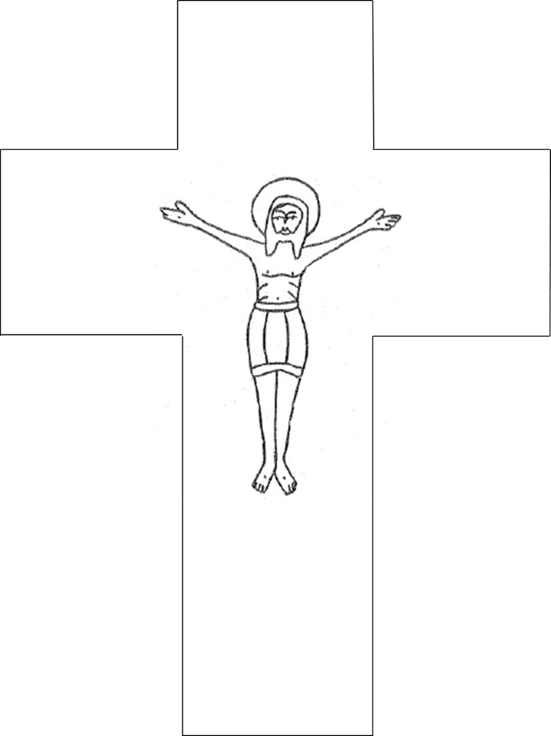 